Warwick University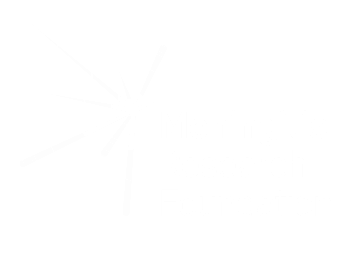 DO NOT request collections in London or the surrounding area. Let us know of any collections you apply for prior to the event.Stadium CollectionsContact the Council to see if you can collect outside the Ricoh Arena stadium ground too via;licensing@coventry.gov.uk  024 7683 1888Ricoh Arena (Wasps): info@ricoharena.com  0844 873 6500Train Station CollectionsSpeak to train station managers in person for advice and direct contact detailsWarwick Station: 03456005165Coventry Train Station: 03331031031Bag Packs/Supermarket CollectionsGo in-store with your LOA, ask for the manager and look at what dates are available for a bag pack or storefront collection. Secure as many dates as possible and an email address and number to follow-upTesco Superstores: Ask for the Community Champions name and email @communityattesco.co.ukEmscote Road: 0345 677 9701Sainsburys Superstores:Saltisford: 01926 493449 Manager: Neil AllanThe Shires Retail Park: 01926 452565 Manager: Ben StanleyKenilworth: 01926 857917 Manager: Mark JamesWaitrose Superstores:Kenilworth: 01926 858461Asda Superstores:Leamington Rugby Road Petrol Filling Station: Tel: 01926 940002 Manager: Emma GrantLeamington Spa: Tel: 01926 311656 Manager: Jon ClementsMorrisons Superstores:Leamington Spa: 01926 335166Iceland:Leamington Spa: 01926425240Kenilworth: 01926852786YOUR NOTES 